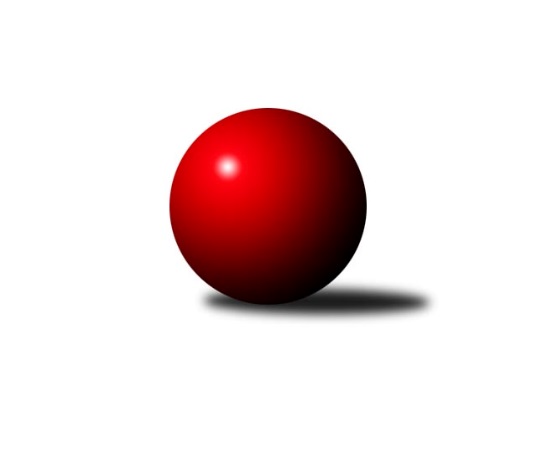 Č.8Ročník 2018/2019	16.11.2018Nejlepšího výkonu v tomto kole: 2805 dosáhlo družstvo: KK Hilton Sez. Ústí AJihočeský KP1 2018/2019Výsledky 8. kolaSouhrnný přehled výsledků:TJ Sokol Písek A	- TJ Spartak Soběslav 	5:3	2424:2417	7.0:5.0	16.11.KK Hilton Sez. Ústí A	- TJ Jiskra Nová Bystřice B	7:1	2805:2604	7.0:5.0	16.11.TJ Tatran Lomnice nad Lužnicí 	- KK Český Krumlov A	5:3	2517:2364	7.0:5.0	16.11.TJ Nová Ves u Českých Budějovic 	- TJ Kunžak B	5:3	2520:2469	6.0:6.0	16.11.TJ Sokol Chotoviny B	- TJ Loko Č. Budějovice B	2:6	2516:2537	6.0:6.0	16.11.TJ Dynamo Č. Budějovice A	- KK Hilton Sez. Ústí B	7:1	2506:2384	8.0:4.0	16.11.Tabulka družstev:	1.	TJ Tatran Lomnice nad Lužnicí	8	6	1	1	42.0 : 22.0 	55.5 : 40.5 	 2479	13	2.	TJ Loko Č. Budějovice B	8	6	0	2	39.0 : 25.0 	51.0 : 45.0 	 2463	12	3.	KK Hilton Sez. Ústí A	8	5	0	3	39.0 : 25.0 	54.5 : 41.5 	 2537	10	4.	TJ Nová Ves u Českých Budějovic	8	5	0	3	37.5 : 26.5 	48.5 : 47.5 	 2517	10	5.	TJ Sokol Písek A	8	5	0	3	31.5 : 32.5 	46.0 : 50.0 	 2482	10	6.	TJ Dynamo Č. Budějovice A	8	4	1	3	38.0 : 26.0 	56.5 : 39.5 	 2470	9	7.	TJ Spartak Soběslav	8	4	0	4	33.0 : 31.0 	51.0 : 45.0 	 2477	8	8.	TJ Sokol Chotoviny B	8	3	0	5	27.0 : 37.0 	46.5 : 49.5 	 2423	6	9.	KK Český Krumlov A	8	2	2	4	27.0 : 37.0 	38.5 : 57.5 	 2384	6	10.	KK Hilton Sez. Ústí B	7	2	1	4	24.0 : 32.0 	40.0 : 44.0 	 2448	5	11.	TJ Kunžak B	7	1	0	6	16.0 : 40.0 	34.0 : 50.0 	 2440	2	12.	TJ Jiskra Nová Bystřice B	6	0	1	5	14.0 : 34.0 	30.0 : 42.0 	 2420	1Podrobné výsledky kola:	 TJ Sokol Písek A	2424	5:3	2417	TJ Spartak Soběslav 	Vladislav Papáček	 	 198 	 213 		411 	 1:1 	 386 	 	209 	 177		Vlastimil Šlajs	Tomáš Brückler	 	 196 	 218 		414 	 1:1 	 399 	 	201 	 198		Alena Dudová	Alexandra Králová	 	 200 	 186 		386 	 1:1 	 389 	 	174 	 215		Jaroslav Chalaš	Nikola Sobíšková	 	 172 	 203 		375 	 1:1 	 391 	 	207 	 184		Luboš Přibyl	Petr Kolařík	 	 187 	 209 		396 	 1:1 	 444 	 	241 	 203		Jan Štefan	Jitka Korecká	 	 214 	 228 		442 	 2:0 	 408 	 	189 	 219		Jindřich Kopicrozhodčí: Kolařík PetrNejlepší výkon utkání: 444 - Jan Štefan	 KK Hilton Sez. Ústí A	2805	7:1	2604	TJ Jiskra Nová Bystřice B	Pavel Vrbík	 	 223 	 243 		466 	 2:0 	 416 	 	215 	 201		Jan Havlíček ml.	Dušan Lanžhotský	 	 232 	 270 		502 	 1:1 	 417 	 	236 	 181		Dagmar Stránská	Jan Švarc	 	 251 	 225 		476 	 1:1 	 449 	 	222 	 227		Jan Kándl	Dušan Jelínek	 	 223 	 224 		447 	 1:1 	 443 	 	211 	 232		Jan Havlíček st.	Andrea Blažková	 	 218 	 228 		446 	 2:0 	 391 	 	216 	 175		Jaroslav Štěrba	Michal Mikuláštík	 	 225 	 243 		468 	 0:2 	 488 	 	234 	 254		Michaela Běhounovározhodčí: ŠvarcNejlepší výkon utkání: 502 - Dušan Lanžhotský	 TJ Tatran Lomnice nad Lužnicí 	2517	5:3	2364	KK Český Krumlov A	Jiří Doktor	 	 220 	 224 		444 	 2:0 	 378 	 	171 	 207		Karla Kolouchová	Marek Baštýř	 	 249 	 213 		462 	 2:0 	 389 	 	179 	 210		Ladislav Boháč	Rudolf Pouzar	 	 198 	 209 		407 	 0:2 	 421 	 	202 	 219		Ilona Hanáková	Jan Nosek	 	 206 	 213 		419 	 0:2 	 423 	 	207 	 216		Libor Doubek	Petr Suchý	 	 192 	 186 		378 	 1:1 	 382 	 	189 	 193		Martin Kouba	Zdeněk Doktor	 	 202 	 205 		407 	 2:0 	 371 	 	183 	 188		Hana Poláčkovározhodčí: Doktor JiříNejlepší výkon utkání: 462 - Marek Baštýř	 TJ Nová Ves u Českých Budějovic 	2520	5:3	2469	TJ Kunžak B	Jan Tesař	 	 226 	 221 		447 	 2:0 	 399 	 	191 	 208		Josef Brtník	Pavel Jesenič	 	 203 	 195 		398 	 0:2 	 418 	 	205 	 213		Radek Hrůza	Dobroslava Procházková *1	 	 178 	 222 		400 	 1:1 	 407 	 	202 	 205		Veronika Brtníková	Jiří Pokorný	 	 233 	 224 		457 	 1:1 	 420 	 	194 	 226		Radek Hrůza	Saša Sklenář	 	 221 	 202 		423 	 2:0 	 382 	 	200 	 182		Zdeněk Správka	Martin Vašíček	 	 193 	 202 		395 	 0:2 	 443 	 	219 	 224		Jiří Brátrozhodčí: Procházková Dobroslavastřídání: *1 od 51. hodu Martin JeseničNejlepší výkon utkání: 457 - Jiří Pokorný	 TJ Sokol Chotoviny B	2516	2:6	2537	TJ Loko Č. Budějovice B	Jan Chobotský	 	 202 	 209 		411 	 0:2 	 442 	 	225 	 217		Jan Sýkora	Alena Makovcová	 	 220 	 203 		423 	 2:0 	 376 	 	175 	 201		Karel Vlášek	Iva Svatošová	 	 219 	 232 		451 	 2:0 	 420 	 	218 	 202		Bedřich Vondruš	Lenka Křemenová	 	 191 	 219 		410 	 1:1 	 418 	 	224 	 194		Jiří Douda	Gabriela Kučerová	 	 227 	 202 		429 	 1:1 	 442 	 	219 	 223		Lukáš Klojda	Pavel Makovec	 	 182 	 210 		392 	 0:2 	 439 	 	201 	 238		Jiří Bláharozhodčí: A.MakovcováNejlepší výkon utkání: 451 - Iva Svatošová	 TJ Dynamo Č. Budějovice A	2506	7:1	2384	KK Hilton Sez. Ústí B	Patrik Postl	 	 210 	 200 		410 	 1:1 	 400 	 	197 	 203		Miloš Mikulaštík	Jiří Květoň	 	 189 	 198 		387 	 0:2 	 403 	 	192 	 211		Pavel Blažek	Petr Čech	 	 202 	 229 		431 	 1:1 	 406 	 	222 	 184		Simona Černušková	Petr Mariňák	 	 192 	 210 		402 	 2:0 	 380 	 	175 	 205		Jiří Mára	Martin Soukup	 	 208 	 229 		437 	 2:0 	 419 	 	206 	 213		Michal Klimeš	Jiří Nekola	 	 215 	 224 		439 	 2:0 	 376 	 	175 	 201		Vladimír Vondráčekrozhodčí: T. VašekNejlepší výkon utkání: 439 - Jiří NekolaPořadí jednotlivců:	jméno hráče	družstvo	celkem	plné	dorážka	chyby	poměr kuž.	Maximum	1.	Jiří Doktor 	TJ Tatran Lomnice nad Lužnicí 	440.75	301.4	139.4	4.8	4/4	(495)	2.	Saša Sklenář 	TJ Nová Ves u Českých Budějovic 	439.00	293.7	145.3	4.7	3/4	(476)	3.	Michal Mikuláštík 	KK Hilton Sez. Ústí A	438.47	297.2	141.3	4.5	5/5	(497)	4.	Jan Švarc 	KK Hilton Sez. Ústí A	435.50	295.4	140.1	5.1	4/5	(476)	5.	Jan Havlíček  st.	TJ Jiskra Nová Bystřice B	435.00	296.6	138.4	5.1	4/5	(453)	6.	Martin Vašíček 	TJ Nová Ves u Českých Budějovic 	433.87	304.0	129.9	7.3	3/4	(470)	7.	Libor Doubek 	KK Český Krumlov A	432.17	297.3	134.8	6.8	6/6	(483)	8.	Marek Baštýř 	TJ Tatran Lomnice nad Lužnicí 	431.08	297.0	134.1	5.1	4/4	(462)	9.	Filip Mikuláštík 	KK Hilton Sez. Ústí B	430.50	298.3	132.2	5.3	4/5	(452)	10.	Jan Sýkora 	TJ Loko Č. Budějovice B	430.25	291.1	139.1	3.6	4/5	(467)	11.	Michal Klimeš 	KK Hilton Sez. Ústí B	429.83	301.8	128.0	6.3	4/5	(461)	12.	Jitka Korecká 	TJ Sokol Písek A	429.30	298.6	130.8	4.7	5/5	(484)	13.	Martin Soukup 	TJ Dynamo Č. Budějovice A	428.75	290.5	138.3	5.8	4/4	(438)	14.	Jan Štefan 	TJ Spartak Soběslav 	427.67	292.7	135.0	5.1	5/5	(451)	15.	Zdeněk Doktor 	TJ Tatran Lomnice nad Lužnicí 	427.50	290.6	137.0	4.9	4/4	(458)	16.	Jan Tesař 	TJ Nová Ves u Českých Budějovic 	427.25	292.5	134.8	5.7	4/4	(475)	17.	Pavel Jirků 	TJ Kunžak B	426.50	292.6	133.9	5.6	4/5	(486)	18.	Pavel Vrbík 	KK Hilton Sez. Ústí A	426.47	293.4	133.1	3.1	5/5	(474)	19.	Jindřich Kopic 	TJ Spartak Soběslav 	425.57	292.6	133.0	4.3	5/5	(440)	20.	Marek Běhoun 	TJ Jiskra Nová Bystřice B	425.33	291.3	134.0	7.3	4/5	(455)	21.	Simona Černušková 	KK Hilton Sez. Ústí B	421.80	287.6	134.2	6.9	5/5	(466)	22.	Dušan Lanžhotský 	KK Hilton Sez. Ústí A	421.40	292.2	129.2	5.3	5/5	(502)	23.	Lukáš Klojda 	TJ Loko Č. Budějovice B	420.45	286.1	134.4	4.2	5/5	(448)	24.	Vladislav Papáček 	TJ Sokol Písek A	419.25	285.2	134.1	4.5	5/5	(459)	25.	Jiří Pokorný 	TJ Nová Ves u Českých Budějovic 	418.73	285.3	133.5	4.5	3/4	(465)	26.	Pavel Blažek 	KK Hilton Sez. Ústí B	418.05	290.5	127.6	7.3	5/5	(447)	27.	Josef Brtník 	TJ Kunžak B	417.60	294.1	123.5	6.8	5/5	(451)	28.	Alena Makovcová 	TJ Sokol Chotoviny B	416.75	287.5	129.3	6.3	3/4	(452)	29.	Patrik Postl 	TJ Dynamo Č. Budějovice A	416.35	287.6	128.8	5.4	4/4	(454)	30.	Michaela Běhounová 	TJ Jiskra Nová Bystřice B	416.20	288.3	127.9	6.2	5/5	(488)	31.	Jiří Bláha 	TJ Loko Č. Budějovice B	415.90	286.3	129.6	5.2	5/5	(439)	32.	Ilona Hanáková 	KK Český Krumlov A	415.72	295.5	120.2	8.3	6/6	(440)	33.	Tomáš Brückler 	TJ Sokol Písek A	415.60	286.0	129.6	4.9	5/5	(437)	34.	Vladimír Vlček 	TJ Nová Ves u Českých Budějovic 	415.56	290.3	125.3	8.4	4/4	(439)	35.	Jaroslav Chalaš 	TJ Spartak Soběslav 	414.83	289.9	125.0	6.1	5/5	(466)	36.	Alena Dudová 	TJ Spartak Soběslav 	414.20	291.1	123.1	5.5	5/5	(447)	37.	Vít Ondřich 	TJ Dynamo Č. Budějovice A	414.00	289.3	124.7	5.3	3/4	(425)	38.	Jiří Svačina 	TJ Sokol Chotoviny B	413.25	297.5	115.8	7.6	4/4	(463)	39.	Jan Chobotský 	TJ Sokol Chotoviny B	412.93	286.8	126.1	8.3	3/4	(478)	40.	Andrea Blažková 	KK Hilton Sez. Ústí A	412.30	286.2	126.2	6.9	5/5	(446)	41.	Pavel Makovec 	TJ Sokol Chotoviny B	411.40	294.8	116.6	8.8	3/4	(433)	42.	Petr Kolařík 	TJ Sokol Písek A	411.00	288.8	122.2	8.0	5/5	(435)	43.	Jiří Douda 	TJ Loko Č. Budějovice B	409.13	286.1	123.1	6.9	5/5	(437)	44.	Miloš Mikulaštík 	KK Hilton Sez. Ústí B	408.63	280.8	127.8	8.1	4/5	(479)	45.	Radek Hrůza 	TJ Kunžak B	408.30	291.1	117.2	7.4	5/5	(431)	46.	Jozef Jakubčík 	KK Hilton Sez. Ústí A	407.50	290.2	117.3	6.3	5/5	(482)	47.	Jiří Mára 	KK Hilton Sez. Ústí B	405.25	287.1	118.1	9.5	4/5	(483)	48.	Lenka Křemenová 	TJ Sokol Chotoviny B	405.00	277.0	128.0	7.7	3/4	(424)	49.	Dobroslava Procházková 	TJ Nová Ves u Českých Budějovic 	404.75	272.4	132.4	4.8	4/4	(440)	50.	Petr Čech 	TJ Dynamo Č. Budějovice A	404.30	277.8	126.6	5.0	4/4	(464)	51.	Ladislav Boháč 	KK Český Krumlov A	404.00	281.2	122.8	7.3	6/6	(448)	52.	Jaroslav Štěrba 	TJ Jiskra Nová Bystřice B	404.00	283.8	120.2	6.2	5/5	(455)	53.	Luboš Přibyl 	TJ Spartak Soběslav 	403.40	280.4	123.0	9.1	5/5	(456)	54.	Veronika Brtníková 	TJ Kunžak B	403.30	282.2	121.1	5.9	5/5	(433)	55.	Jiří Nekola 	TJ Dynamo Č. Budějovice A	403.13	282.1	121.1	7.0	4/4	(439)	56.	Jiří Brát 	TJ Kunžak B	402.20	270.0	132.2	7.8	5/5	(443)	57.	Lenka Křemenová 	TJ Sokol Chotoviny B	400.55	281.3	119.3	8.1	4/4	(419)	58.	Jan Nosek 	TJ Tatran Lomnice nad Lužnicí 	400.33	285.7	114.6	8.3	3/4	(435)	59.	Jan Kándl 	TJ Jiskra Nová Bystřice B	398.73	284.1	114.7	8.2	5/5	(449)	60.	Bedřich Vondruš 	TJ Loko Č. Budějovice B	397.65	282.0	115.7	5.7	5/5	(423)	61.	Rudolf Pouzar 	TJ Tatran Lomnice nad Lužnicí 	397.44	274.2	123.2	7.8	3/4	(435)	62.	Vladimír Vondráček 	KK Hilton Sez. Ústí B	397.13	281.5	115.6	8.2	4/5	(456)	63.	Vlastimil Šlajs 	TJ Spartak Soběslav 	393.40	279.9	113.5	9.5	5/5	(461)	64.	Martin Kouba 	KK Český Krumlov A	391.33	285.1	106.3	10.9	6/6	(446)	65.	Karel Vlášek 	TJ Loko Č. Budějovice B	391.25	279.9	111.4	9.0	5/5	(444)	66.	Zdeněk Správka 	TJ Kunžak B	389.75	281.0	108.8	8.1	4/5	(429)	67.	Iva Svatošová 	TJ Sokol Chotoviny B	381.67	275.3	106.4	10.4	3/4	(458)	68.	Jan Havlíček  ml.	TJ Jiskra Nová Bystřice B	379.00	266.8	112.3	10.3	4/5	(416)	69.	Hana Poláčková 	KK Český Krumlov A	378.27	274.6	103.7	12.0	5/6	(414)	70.	Zdeněk Doktor 	TJ Tatran Lomnice nad Lužnicí 	378.00	269.0	109.0	14.0	3/4	(401)	71.	Karla Kolouchová 	KK Český Krumlov A	369.00	266.5	102.5	12.0	5/6	(389)		Drahomíra Nedomová 	TJ Sokol Písek A	447.00	300.0	147.0	7.0	1/5	(447)		Dušan Jelínek 	KK Hilton Sez. Ústí A	437.38	294.1	143.3	5.0	2/5	(447)		Marie Lukešová 	TJ Sokol Písek A	432.50	288.5	144.0	3.5	1/5	(434)		Petr Mariňák 	TJ Dynamo Č. Budějovice A	431.30	290.8	140.5	5.5	2/4	(463)		Gabriela Kučerová 	TJ Sokol Chotoviny B	428.67	297.0	131.7	6.7	1/4	(438)		Nikola Sobíšková 	TJ Sokol Písek A	428.63	305.4	123.3	6.5	2/5	(468)		Václav Klojda  ml.	TJ Loko Č. Budějovice B	428.00	286.5	141.5	3.0	2/5	(442)		 		428.00	295.0	133.0	6.0	1/0	(428)		Petr Suchý 	TJ Tatran Lomnice nad Lužnicí 	423.80	292.2	131.6	5.0	1/4	(445)		Martin Jesenič 	TJ Nová Ves u Českých Budějovic 	422.00	293.0	129.0	5.0	2/4	(423)		Jan Slipka 	TJ Tatran Lomnice nad Lužnicí 	410.00	289.0	121.0	11.0	1/4	(410)		Petr Tuček 	TJ Spartak Soběslav 	408.00	286.5	121.5	9.0	2/5	(417)		Alexandra Králová 	TJ Sokol Písek A	406.00	289.8	116.2	9.3	3/5	(415)		Michaela Friedlová 	TJ Sokol Písek A	401.00	279.0	122.0	12.0	1/5	(401)		Jiří Melhuba 	TJ Jiskra Nová Bystřice B	401.00	285.0	116.0	12.0	1/5	(401)		Radek Hrůza 	TJ Kunžak B	399.67	281.0	118.7	7.7	3/5	(420)		Jan Kotnauer 	TJ Dynamo Č. Budějovice A	398.00	273.0	125.0	6.0	1/4	(398)		Karel Pollák 	TJ Tatran Lomnice nad Lužnicí 	392.00	260.0	132.0	11.0	1/4	(392)		Jaroslav Kotnauer 	TJ Dynamo Č. Budějovice A	391.83	274.5	117.3	8.3	2/4	(401)		Jovana Vilímková 	TJ Kunžak B	391.00	287.0	104.0	11.0	1/5	(391)		Dagmar Stránská 	TJ Jiskra Nová Bystřice B	390.33	265.3	125.0	8.7	3/5	(417)		Pavel Jesenič 	TJ Nová Ves u Českých Budějovic 	388.00	276.2	111.8	7.5	2/4	(412)		Richard Paul 	TJ Jiskra Nová Bystřice B	388.00	282.0	106.0	11.0	1/5	(388)		Jan Faktor 	TJ Tatran Lomnice nad Lužnicí 	386.00	263.0	123.0	9.0	1/4	(413)		Pavel Bečák 	KK Český Krumlov A	385.00	276.0	109.0	8.0	1/6	(385)		Jiří Květoň 	TJ Dynamo Č. Budějovice A	383.50	276.3	107.3	9.0	2/4	(387)		Jana Dvořáková 	KK Hilton Sez. Ústí B	380.00	272.5	107.5	12.0	2/5	(395)		Tomáš Vařil 	KK Český Krumlov A	366.00	259.0	107.0	15.0	1/6	(366)		Petr Zítek 	TJ Sokol Písek A	364.33	254.3	110.0	11.0	3/5	(395)		Miroslav Moštěk 	TJ Tatran Lomnice nad Lužnicí 	361.00	282.0	79.0	21.0	1/4	(361)		Tomáš Tichý ml.  ml.	KK Český Krumlov A	340.00	237.0	103.0	14.0	1/6	(340)Sportovně technické informace:Starty náhradníků:registrační číslo	jméno a příjmení 	datum startu 	družstvo	číslo startu3245	Jindřich Kopic	16.11.2018	TJ Spartak Soběslav 	8x22168	Libor Doubek	16.11.2018	KK Český Krumlov A	8x20584	Martin Soukup	16.11.2018	TJ Dynamo Č. Budějovice A	8x
Hráči dopsaní na soupisku:registrační číslo	jméno a příjmení 	datum startu 	družstvo	Program dalšího kola:9. kolo23.11.2018	pá	17:30	KK Hilton Sez. Ústí B - TJ Sokol Chotoviny B	23.11.2018	pá	17:30	TJ Kunžak B - TJ Dynamo Č. Budějovice A	23.11.2018	pá	17:30	TJ Spartak Soběslav  - TJ Tatran Lomnice nad Lužnicí 	23.11.2018	pá	18:00	TJ Loko Č. Budějovice B - KK Hilton Sez. Ústí A	23.11.2018	pá	18:00	KK Český Krumlov A - TJ Nová Ves u Českých Budějovic 	24.11.2018	so	9:00	TJ Jiskra Nová Bystřice B - TJ Sokol Písek A	Nejlepší šestka kola - absolutněNejlepší šestka kola - absolutněNejlepší šestka kola - absolutněNejlepší šestka kola - absolutněNejlepší šestka kola - dle průměru kuželenNejlepší šestka kola - dle průměru kuželenNejlepší šestka kola - dle průměru kuželenNejlepší šestka kola - dle průměru kuželenNejlepší šestka kola - dle průměru kuželenPočetJménoNázev týmuVýkonPočetJménoNázev týmuPrůměr (%)Výkon2xDušan LanžhotskýSK Sez. Ústí A5021xDušan LanžhotskýSK Sez. Ústí A113.565022xMichaela BěhounováN. Bystřice B4881xMarek BaštýřLomnice n.L. 112.634623xJan ŠvarcSK Sez. Ústí A4762xMichaela BěhounováN. Bystřice B110.44883xMichal MikuláštíkSK Sez. Ústí A4681xJan ŠtefanSoběslav 109.874443xPavel VrbíkSK Sez. Ústí A4663xJitka KoreckáPísek 109.384421xMarek BaštýřLomnice n.L. 4622xIva SvatošováChotoviny B108.69451